Popayán, Cauca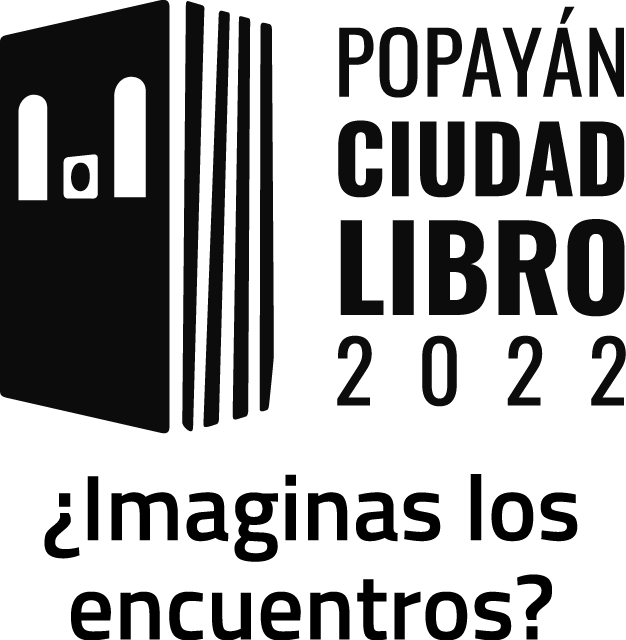 [____] de [_____________] de 2022Consentimiento Informado Menores de EdadCordial saludoYo________________________________________________________________________, mayor de edad, en calidad de padre, madre o acudiente, identificado con número de cédula _________________ de ______________; en representación del estudiante ________________________________________, he sido informado(a) de los procesos de formación y operativos en Popayán Ciudad Libro 2022, el cual se requiere para desarrollar las actividades de Voluntario (a) en la Feria del libro Popayán Ciudad Libro 2022; resuelto todas las inquietudes y comprendido en su totalidad la información sobre esta actividad, entiendo que:Mi participación en este programa cultural y social es completamente libre y voluntaria, al igual que, estoy en libertad de retirarme de ella en cualquier momento.Que no carezco de contraindicación alguna y dispongo de las condiciones físicas necesarias para la realización de las actividades contempladas para la participación del programa de voluntariado.No recibiré beneficio personal de ninguna clase por la participación en estos programas formativos de carácter cultural. Sin embargo, se espera que los resultados obtenidos permitirán mejorar los procesos de evaluación y mejoras del servicio de Popayán Ciudad Libro.Que conozco y entiendo las normas reguladoras del programa de Voluntariado y estoy plenamente conforme con las mismas, admitiendo el sometimiento a la potestad de dirección y/o disciplinaria de los organizadores y aliados pertenecientes al comité de Popayán Ciudad Libro. Autorizo a Popayán Ciudad Libro al uso de las imágenes realizadas durante el evento que podrán ser publicadas en la página web de la misma o su boletín informativo, así como en la prensa local.Que asumo voluntariamente los riesgos del programa, en consecuencia, eximo a Popayán Ciudad Libro de cualquier daño o perjuicio que pueda sufrir en el desarrollo del evento. ___________________________________________Nombres y Apellidos completos y firma del padre, madre o acudienteDocumento de identidad _______ No._________________ de_____________________________________________________________________Correo: ______________________________________________Celular: _____________________________________________________Nombres y Apellidos completos del estudianteDocumento de identidad _______ No._________________ de__________________________
Institución: _____________________________________________________________